RETNINGSLINJER FOR NÆRINGS- OG MILJØTILTAK I SKOGBRUKET(NMSK MIDLER) FOR RINDAL KOMMUNEFastsatt av skogansvarlig i Rindal kommune 15.03.2024Innledning Disse retningslinjene med vilkår bygger på Forskrift om tilskudd til nærings- og miljøtiltak i skogbruket og anvisninger gitt av Statsforvalteren i Trøndelag.Formålet med tilskudd til nærings- og miljøtiltak i skogbruket (NMSK), er at det ut fra regionale og lokale prioriteringer blir stimulert til økt verdiskaping i skogbruket, samtidig som miljøverdier knyttet til biologisk mangfold, landskap, friluftsliv og kulturminner i skogen blir ivaretatt og videreutviklet. Det er et særlig fokus på at tilskuddene skal stimulere til utvikling av kvalitetsskog.Vedtak om tildeling av tilskudd etter § 5 (vegbygging), § 7 (drift med taubane o.a.) og § 8, 1.ledd (utdrift av skogsvirke til bioenergi) fattes f.o.m. 2024 av kommunene etter egne retningslinjer.Vedtak om tildeling av tilskudd etter § 4 (skogkultur), § 6 (miljøtiltak i skog) og § 8, siste ledd (andre tiltak i skogbruket) fattes av kommunen og beskrives her.Kommunene får hvert år tildelt en ramme med tilskuddsmidler fra Statsforvalteren. Retningslinjene gjelder i perioden 01.01.2024 - 31.12.2024, forutsatt at det er midler igjen.ForutsetningerTilskuddsordningen gjelder i utgangspunktet alle som har mer enn 10 dekar produktiv skog og er registrert i skogfondsregisteret. Tiltaket må være samfunnsøkonomisk lønnsomt. Tiltaket skal være skogfaglig og miljømessig forsvarlig utført. Skogeieren har plikt til å oppgi relevante opplysninger om tiltaket, kunne vise tiltaket og akseptere de kontrolltiltak som offentlig skogadministrasjon bestemmer. Der skogeier har fått støtte til plantingen gjennom Trefadderordningen gis det ikke tilskudd fra NMSK/tettere planting ordningene.For å kunne styre og å ha kontroll over de økonomiske virkemidlene gjennom året, er det ønskelig at flest mulig tiltak blir innmeldt på forhånd. For fastmarksgrøfting/avskjæringsgrøfting er det krav om at tiltaket er omsøkt på forhånd.Absolutt siste frist for søknader om tilskudd er 10. desember 2024. Når bevilget tilskuddsramme er oppbrukt opphører utbetalingene. Søknader som ikke kan innvilges pga. manglende midler, blir behandlet påfølgende år, med de tilskuddssatser som gjelder for innvilgningsåret. Det tas forbehold om ny statlig tildeling av midler året etter.Søknad om tilskudd og eventuelt bruk av skogfond til egenandel, skal underskrives og sendes kommunen snarest mulig etter at arbeidet er utført. Der utbetalingsgrunnlaget er i form av regning, skal en kopi av denne vedlegges søknaden. Kart hvor utført tiltak er avmerket, skal vedlegges, eller referanse til teig og bestandsnr. i skogbruksplan.Fastsatte skjemaer fastsatt av Landbruksdirektoratet skal brukes.Skogeier kan registrere søknad om tilskudd og utbetalingskrav elektronisk gjennom Altinn-portalen. Krav til dokumentasjon er de samme som ved papirsøknader, men stedsangivelse og avmerking av utført tiltak kan gjøres elektronisk i kartløsningen. Når skogeier sender elektronisk refusjonskrav på skogkulturtiltak som er tilskuddsberettiget, kreves det ikke signert søknad i tillegg.Refusjon av skogfond med skattefordel og tilskudd beregnes ut fra tiltakets nettokostnad mva pliktige. Ikke mva pliktige kan få den innregnet.Vedtak gjort etter forskriften og disse retningslinjer kan påklages til Statsforvalteren etter forvaltningslovens bestemmelser.  Kommunen kan i særlige tilfeller dispensere fra bestemmelsene, jf. NMSK forskriften § 11.Ved tilsagn om tilskudd tas det forbehold om at kommunen, Statsforvalteren eller Riksrevisjonen kan kreve nødvendige opplysninger og kontrollere at bruken av tilskuddsmidlene er skjedd i tråd med forutsetningene. Kommunen skal i nødvendig utstrekning kontrollere at tiltakene er gjennomført i tråd med forutsetningene, jf. NMSK forskriften §12.Vedtak om innvilget tilskudd kan omgjøres og utbetalt tilskudd kan kreves tilbakebetalt dersom det avdekkes forhold som er i strid med det som er forutsatt ved innvilgning av tilskuddet, jf. NMSK forskriften §13.De enkelte tiltakKlargjøring av plantefeltKostnader til flaterydding eller andre tiltak av hogstfelt når dette er nødvendig for å få opp tilfredsstillende foryngelse. Omfatter ikke sprøyting.Planting  Plantetettheten skal følge ”Standard for skogplanting i Trøndelag”. Anbefalt tetthet varierer med bonitet og treslag. I tabellen nedenfor er det satt opp anbefalt utsatt plantetall pr. dekar for ulike bonitetsklasser og hoved-treslag forutsatt jevn fordeling på arealet. NF angir at naturlig foryngelse bør prioriteres.Om det benyttes foredlet plantemateriale skal det plantes tettere, tilsvarende tetthet i en høyere bonitetsklasse. (eks: Feltet har bonitet G11 og det skal plantes med foredlet materiale. Tettheten skal da være 160 pl/da.) Planting eller markberedning skal være utført innen tre år etter hogst, jf. skogbruksloven.Anbefalt plantetetthet fra ”Tilrådning for skogetablering i Trøndelag”NF = Naturlig ForyngelseUngskogpleie Tilskudd kan gis til mekanisk etterarbeid (lauvrydding) og avstandsregulering.I felt der foryngelsen har en overhøyde (middel av de 10 trærne som har størst diameter, regnet pr dekar) under 4 meter skal det etter ungskogpleie om mulig være fristilt mellom 160- 200 trær pr dekar i granbestand og 250 trær i furubestand. Høyest antall på de beste bonitetene.I felt der foryngelsen har en overhøyde fra 4 til 10 meter skal tettheten om mulig reduseres med inntil 10 % (140-180 trær). Det godkjennes her kun fristilling av framtidstrær. Høyest antall på de beste bonitetene. Rydding i felt med gjennomsnitts høyde over 10 meter godkjennes ikke. Markberedning Tilskudd til markberedning gis primært på arealer som skal forynges naturlig.Tiltaket må utføres med bakgrunn i PEFC Norsk Skogstandard og i tråd med faglige anbefalinger med hensyn til antall og utforming av flekker. Hver spireplass skal være minimum 20 x 20 cm, og antall spireplasser pr daa skal være minst 200. Markberedning med tanke på naturlig foryngelse må planlegges i forhold til frøår. Gjensetting av frøtrær (furu) og utforming av hogstflater er viktige faktorer for å lykkes. Fastmarksgrøfting/avskjæringsgrøftingDet et krav om at fastmarksgrøfting/ avskjæringsgrøfting er innmeldt og godkjent på forhånd. Dette skal sikre at tiltaket er innenfor regelverket. Grøfting av myr er forbudt, jf. forskrift om bærekraftig skogbruk.StammekvistingTilskudd kan gis til stammekvisting av furu.Kvisting skal utføres når diameter i brysthøyde er ca. 7 – 10 cmGreintykkelse på kvistede trær skal normalt ikke overstige 2,5 cm.Full kvistfri høyde skal være minst 4 meter etter en eller flere omganger med kvisting. 30% av den grønne krona kan fjernes uten tilveksttap av betydning.Antall kvistede trær pr. dekar skal ligge mellom 60 og 80.Det skal utstedes dokumentasjon på utført tiltakMiljøtilskudd Om det viser seg å bli NMSK midler igjen ved årets slutt kan disse benyttes som miljøtilskudd i henhold til Forskrift om tilskudd til nærings og miljøtiltak i skogbruket § 6. Prioriteringer og tilskuddssatser for 2024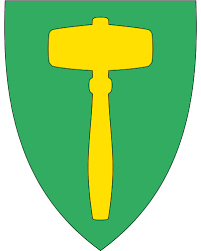 Bonitet Gran Furu Lauv 20+ 220 250 (NF) 200 (NF) 17190 220 (NF) 170 (NF) 14 160 200 (NF) 140 (NF) 11 120 180 (NF) 80 NF 8 NF (110)NF NF 6 NF NF NF Hovedkoder/TiltakHovedkoder/Tiltak% Tilskudd av kostn.Areal tilskuddTilskudd pr/daaAreal tilskuddTilskudd pr/daaTilskudd pr stk.Tilskudd pr stk.Merknader% Pr. daaMaks %Pr. stk.Maks %010Gjødsling myr011Gjødsling fastmark50 % fra staten101Markberedning300,-50 %120Nyplanting 25 %130Suppleringsplanting30 % 40 % fra staten133Ungskogpleie300,-50 %141Kunstig kvisting250,-40 %001Fastmarksgrøfting 25,-40 %100Klargjøring av plantefelt250,-50 %